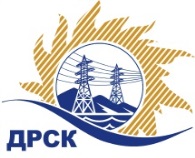 Акционерное Общество«Дальневосточная распределительная сетевая  компания»Протокол № 269/УКС -ВПпо выбору победителя по открытому запросу цен на право заключения договора на выполнение работ«Мероприятия по строительству и реконструкции  для  технологического присоединения потребителей    (в том числе ПИР) на территории СП СЭС для нужд филиала "ХЭС" (г. Амурск, п. Эльбан)».		 закупка № 2033 раздел 2.1.1.  ГКПЗ 2018		      ЕИС – № 31806169212ПРИСУТСТВОВАЛИ: члены постоянно действующей Закупочной комиссии АО «ДРСК»  1-го уровня.Форма голосования членов Закупочной комиссии: очно-заочная.ВОПРОСЫ, ВЫНОСИМЫЕ НА РАССМОТРЕНИЕ ЗАКУПОЧНОЙ КОМИССИИ: О  рассмотрении результатов оценки заявок Участников.Об отклонении заявки ООО «Амур-ЭП». О признании заявок соответствующими условиям Документации о закупке.Об итоговой ранжировке заявок.О выборе победителя закупки.РЕШИЛИ:        По вопросу № 1Признать объем полученной информации достаточным для принятия решения.Утвердить окончательные цены предложений участниковПо вопросу № 2         Отклонить заявку Участника ООО «Амур-ЭП» (680032, г. Хабаровск, пр-кт 60-летия Октября, д. 128,  кор. А) от дальнейшего рассмотрения на основании п. 2.4.2.4 в) Документации о закупке, как несоответствующее следующим требованиям:По вопросу № 3         Признать заявки ООО "Электротехническая компания "Энерготранс", АО "Востоксельэлектросетьстрой" удовлетворяющим по существу условиям Документации о закупке и принять их к дальнейшему рассмотрению.По вопросу № 4        Утвердить итоговую ранжировку заявок          По вопросу № 5        Признать Победителем закупки на выполнение работ ««Мероприятия по строительству и реконструкции  для  технологического присоединения потребителей    (в том числе ПИР) на территории СП СЭС для нужд филиала "ХЭС" (г. Амурск, п. Эльбан)» участника, занявшего первое место по степени предпочтительности для заказчика: ООО "НаноЭлектроМонтаж" (119261, г. Москва, Ленинский проспект, 82/2) на условиях: стоимость предложения  4 424 479.00 руб. без учета НДС  (5 220 885.22 руб. с учетом НДС). Условия оплаты: в течение 30 (тридцати) календарных дней с даты подписания актов выполненных работ, на основании выставленных Подрядчиком счетов. Сроки выполнения работ:  Начало работ – с момента заключения  договора. Окончание работ –30.06.2018 г. Гарантии выполненных работ: гарантии качества на все конструктивные элементы и работы, предусмотренные  в Техническом задании и выполняемые Подрядчиком на объекте, в том числе на используемые строительные конструкции, материалы и оборудование  составляют  60 месяцев с момента ввода объекта в эксплуатацию,  при условии соблюдения Заказчиком правил эксплуатации сданного в эксплуатацию объекта.Срок действия оферты: до 09.06.2018 г.исполнитель Чуясова Е.Г.Тел. 397268город  Благовещенск«12» апреля  2018№ п/пНаименование Участника закупкиЦена заявки на участие в закупке, руб.  без НДСЦена заявки на участие в закупке, руб. с НДССтавка НДС1.  ООО «Амур-ЭП»ИНН/КПП 2724046821/272401001 
ОГРН 10227012859144 440 300.005 239 554.0018%2.ООО "Компания Новая Энергия" 
ИНН/КПП 5404448372/540601001 
ОГРН 11154761337834 432 203.395 230 000.0018%3.ООО "НаноЭлектроМонтаж" 
ИНН/КПП 7736584929/773601001 
ОГРН 50877462347034 424 479.005 220 885.2218%Основания для отклоненияФ.И.О. экспертаУчастник не прикрепил на ЕЭТП письмо о подаче оферты, техническое предложение на выполнение работ, график выполнения работ, сводную таблицу стоимости работ, анкету,  справку о выполнении аналогичных  договоров,  справку о материально-технических ресурсах,   справку о кадровых ресурсах, что не соответствует п.2.1.1.1, 2.2.6.1 г), д), е)  Документации о закупке.Елисеева М.Г.Новиков С.В.Место в итоговой ранжировкеНаименование участникаЦена заявки на участие в закупке, руб.Применение приоритета в соответствии с 925-ПП1 местоООО "НаноЭлектроМонтаж" 
ИНН/КПП 7736584929/773601001 
ОГРН 50877462347034 424 479.00нет2 местоООО "Компания Новая Энергия" 
ИНН/КПП 5404448372/540601001 
ОГРН 11154761337834 432 203.39нетСекретарь Закупочной комиссии: Секретарь Закупочной комиссии: Секретарь Закупочной комиссии: Елисеева М.Г. _____________________________